Уважаемые школьники, коллеги и родители!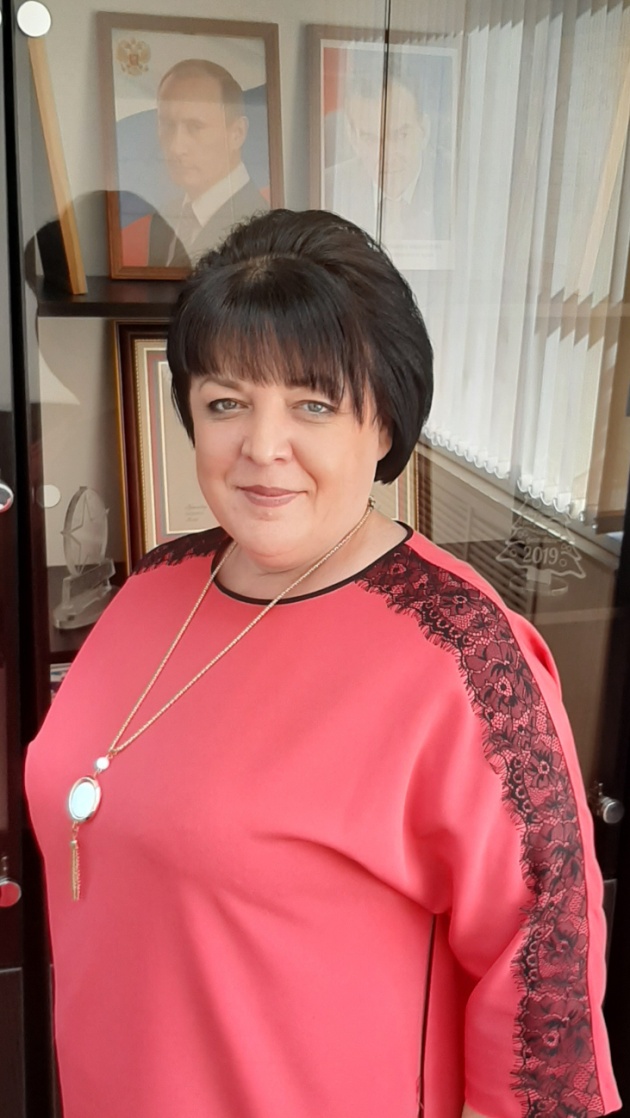 Заканчивается 2019-2020 учебный год.Этот учебный год стал для всех нас непростым. Много испытаний и трудностей нам пришлось преодолеть. Много нового и необычного мы с вами узнали. Этот год станет для всех нас незабываем!В связи со сложившейся обстановкой, нам приходится ступенчато заканчивать учебный процесс. Поздравляю учеников 1-4-х классов с тем, что они с 15 мая уже отдыхают. Радуюсь за учеников 5-8-х классов за то, что с 23 мая у них также начнутся каникулы. Поддерживаю учеников 9-11-х классов в их дальнейшем обучении. И очень надеюсь, что и вместе с ними мы тоже закончим этот учебный год. Девятиклассники вместе с десятиклассниками пойдут отдыхать. А с выпускниками одиннадцатого класса мы успешно сдадим экзамены.В этот день я хочу поздравить Вас с праздником Последнего звонка! Ведь когда звенит Последний звонок – обычно вспоминается все лучшее, что было пережито за годы школьной жизни. Искренне желаю всем вам крепкого здоровья, оптимизма, удачи и мирного неба.Спасибо всем родителям, школьникам и педагогам за осознанное отношение к сложившейся ситуации, понимание и терпение!Берегите себя и своих близких! Удачи всем!С уважением, начальник управления образованием Т.В. Чекина.